Publicado en Madrid el 23/03/2021 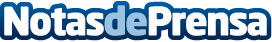 Mediakia,una gran agencia de diseño web en SalamancaEn la actualidad, el éxito de una empresa o negocio depende del tiempo invertido. Para lograrlo, se necesitan algunas estrategias que ayudan a la optimización de ideas y proporción de información. Internet, es un medio colosal utilizado mundialmente para ofrecer servicios que provean el apoyo correspondiente a cada solicitanteDatos de contacto:Alvaro Lopez629456410Nota de prensa publicada en: https://www.notasdeprensa.es/mediakiauna-gran-agencia-de-diseno-web-en_1 Categorias: Comunicación Marketing Emprendedores E-Commerce http://www.notasdeprensa.es